Тема 5.1. Обзор компьютерных справочных правовых систем. Основы организации поиска документов.Цель : Познакомиться с различными современными правовыми системами.План лекции: 1. Что такое Справочно-правовая система (СПС)2. История создания СПС3. Консультант плюс4. Гарант5. Кодекс6. Перспективы развития рынка СПС Задание: законспектировать материал согласно предложенного плана.Справочно-правовые системы Справочно-правовые системы (информационно-правовые системы) — класс компьютерных баз данных, содержащих тексты указов, постановлений и решений различных государственных органов. Подкрепленные нормативными документами, они также содержат консультации специалистов по праву, бухгалтерскому и налоговому учету, судебные решения, типовые формы деловых документов и др. Существенно повышают производительность юристов, бухгалтеров, аудиторов, руководителей организаций при решении правовых вопросов. История создания СПСНачало созданию справочно-правовых систем в СССР было положено в 1975 году, когда было принято решение о создании первой информационной базы нормативных документов. Признавалось необходимым «ввести государственный учёт нормативных актов СССР и союзных республик, а также организовать централизованную информацию о таких актах». Для реализации этого решения при Министерстве юстиции СССР был создан Научный центр правовой информации (НЦПИ). В его задачи вошли государственный учёт нормативных актов и разработка правовых баз данных. В дальнейшем силами НЦПИ была создана первая справочная правовая система «Эталон», предназначенная для использования в государственных структурах. Первым российским разработчиком коммерческой базы данных стало агентство Intralex, которое в 1989 году представило программный комплекс «Юридическая справочно-информационная система» (ЮСИС). В 1990 году была выпущена СПС «Гарант» — разработка Научно-производственного объединения «Вычислительная математика и информатика» (НПО «ВМИ»). В дальнейшем от НПО «ВМИ» отделилась компания «Гарант-Сервис», которая в настоящее время распространяет систему «Гарант». В 1992 году НПО «ВМИ» выпустило СПС «КонсультантПлюс». В последующие годы была создана СПС «Кодекс», основным отличием которой является большое количество нормативно-технических документов (ГОСТ, СНиП, СанПиН и т. д.), наличие специализированных справочных систем по различным отраслям — строительство, экология, электроэнергетика, охрана труда и т. д. В начале 1990-х годов, когда начала меняться законодательная база и появилось множество новых законов, остро встал вопрос доступа организаций и граждан к правовой информации. В то время правовая информация была рассредоточена по разным ведомствам, публиковалась частично и в различных источниках. Именно тогда возникла идея на основе компьютерных технологий создать правовые базы данных, которые позволяли бы хранить огромные объемы информации и предоставляли широкие возможности работы с текстами. Одним из первых подобными разработками стало заниматься научнопроизводственное объединение «Вычислительная математика и информатика» (НПО «ВМИ»), которое было создано в 1989 году сотрудниками и выпускниками факультета вычислительной математики и кибернетики МГУ им. М.В.Ломоносова. В 1990 году серьезные усилия были направлены на создание информационносервисных программных комплексов — в результате появилась справочная правовая система «Гарант». В начале 1992 года от НПО «ВМИ» отделилась фирма НПП «Гарант-Сервис», которая продолжила развитие СПС «Гарант». Тем временем, в январе 1992 года, НПО «ВМИ» приступило к разработке проекта КонсультантПлюс. Первая версия нового программного комплекса — СПС КонсультантПлюс — увидела свет пять месяцев спустя, а уже в середине 1992 года началось ее массовое производство и распространение. Работа по созданию СПС велась и в Санкт-Петербурге. В декабре 1991 года государственное предприятие «Центр компьютерных разработок» выпустило информационную правовую систему (ИПС) «Кодекс». По структуре ИПС «Кодекс» представляла собой совокупность программного комплекса и набора баз данных. Первая версия распространялась с одной базой данных, содержавшей нормативные документы России и Санкт-Петербурга. Именно эти три компании — «Консультант Плюс», «Гарант» и «Кодекс» — являются сегодня основными игроками на рынке СПС. В течение последних 15 лет в России появилось множество небольших компаний — разработчиков СПС. Среди них — специализированные фирмы, которые создают обновляемые правовые базы данных («Референт», АРМ «Юрист»), а также компании, распространяющие отдельные диски с законодательством («Ваше Право», «Законодательство России» (АРБТ) и др.). Кроме того, определенную долю рынка составляют системы, созданные государственными организациями для обеспечения потребности в правовой государственных ведомств, — например система «Эталон», разработанная Научным центром правовой информации при Министерстве юстиции РФ, а также «Система», созданная НТЦ «Система» при ФАПСИ. Следует отметить, что рынок компьютерных правовых систем — один из немногих технологичных рынков в России, где действительно представлены только отечественные разработки. По своим технологическим характеристикам и объему включаемой информации ведущие российские СПС не только не уступают, но и по некоторым показателям превосходят зарубежные аналоги. Современный российский рынок СПС Итак, на российском рынке СПС в настоящее время есть три основных игрока — компании «Консультант Плюс» и «Гарант», а также консорциум «Кодекс» из Санкт-Петербурга. Они являются разработчиками одноименных СПС, о которых мы далее расскажем более подробно. КонсультантПлюс Справочная правовая система КонсультантПлюс содержит широкий спектр правовой информации (свыше 1 млн. 600 тыс. документов). Этот массив документов включает:  федеральное законодательство (информационные банки (ИБ) «Версия Проф», «Российское Законодательство», «Эксперт Приложение»);  региональное законодательство 82 субъектов РФ (ИБ «Региональный Выпуск», «КонсультантПлюс Регионы», «Сводное Региональное Законодательство»);  материалы судебной практики высших судебных инстанций и арбитражной практики всех ФАС округов РФ (ИБ «Судебная Практика», «Консультант Арбитраж», «Налоговые Споры»)   авторские консультации по бухгалтерскому учету и налогообложению (ИБ «Финансист», «Вопросы Ответы», «Корреспонденция Счетов», «Приложение Бухгалтерские Издания»);  комментарии законодательства (ИБ «Комментарии Законодательства»);  международные правовые акты (ИБ «Международное Право»);  законопроекты (ИБ «Законопроекты»);  формы первичных документов (ИБ «Деловые Бумаги») и многое другое (рис. 1).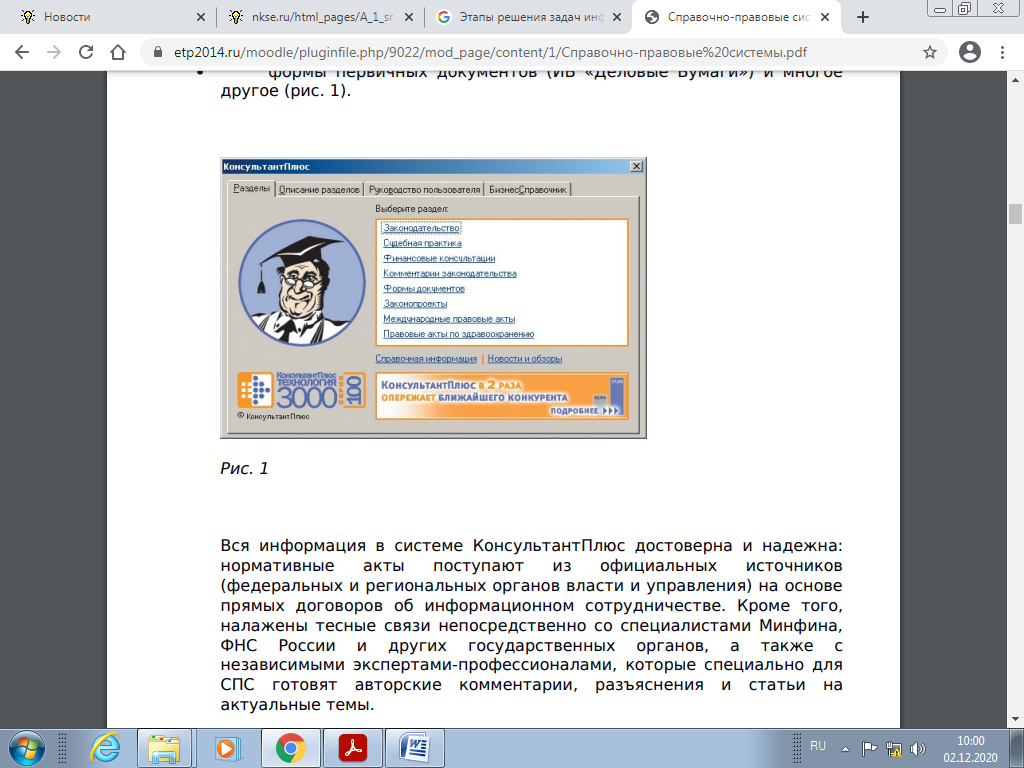 Вся информация в системе КонсультантПлюс достоверна и надежна: нормативные акты поступают из официальных источников (федеральных и региональных органов власти и управления) на основе прямых договоров об информационном сотрудничестве. Кроме того, налажены тесные связи непосредственно со специалистами Минфина, ФНС России и других государственных органов, а также с независимыми экспертами-профессионалами, которые специально для СПС готовят авторские комментарии, разъяснения и статьи на актуальные темы.  Одним из преимуществ СПС КонсультантПлюс ее разработчики считают простой поиск документов. Все документы в системе образуют единый информационный массив с четкой структурой: документы включаются в информационные банки, которые образуют тематические разделы («Законодательство», «Судебная практика» и т.д.). В системе реализован сквозной поиск в едином информационном массиве (используются общие поля для поиска, например, тематика, дата, номер документа и др.) и локальный поиск в разделах (по специальным полям для поиска). Карточка поиска системы позволяет искать информацию по реквизитам документов (вид документа, принявший орган, дата принятия, номер документа, дата регистрации в Минюсте, название документа). Также поиск можно проводить по тематике, по любым словам и словосочетаниям из текста документа (рис. 2). Осенью текущего года, по словам разработчиков, планируется внедрить в СПС новые возможности, которые позволят в десятки раз ускорить поиск документов по любым фразам из их названия и текста.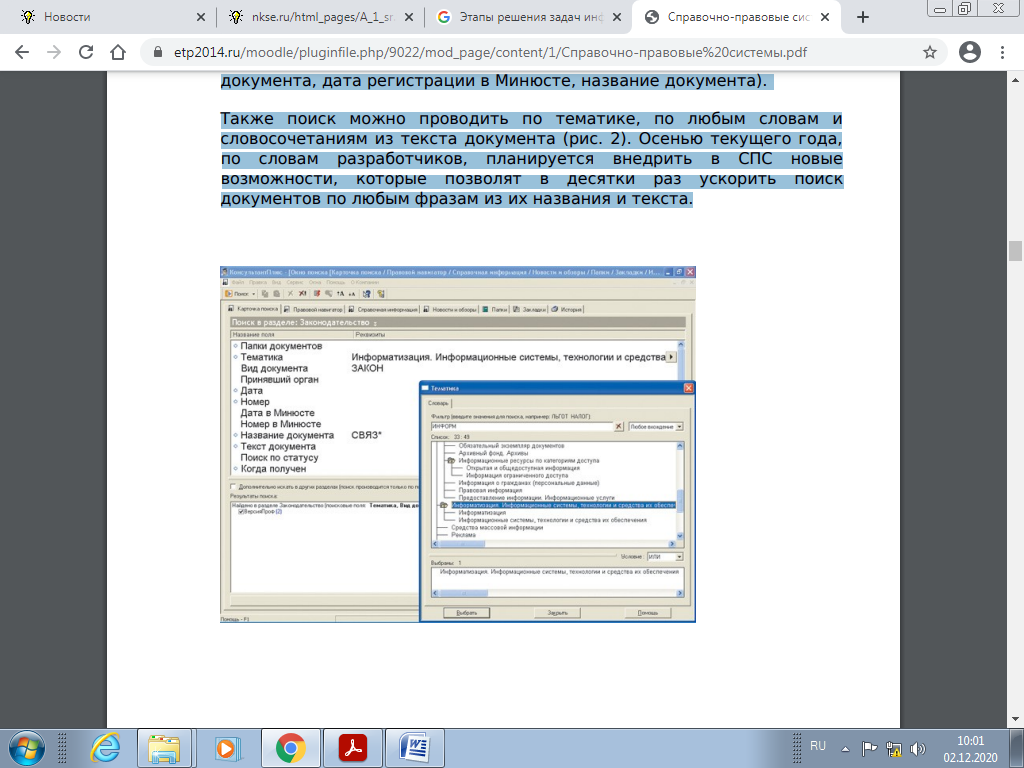 Быстро находить основные документы по интересующей пользователя проблеме помогает правовой навигатор — средство интеллектуального поиска документов. Правовой навигатор состоит из двух столбцов: в правом расположены ключевые понятия, а в левом — группы, которые объединяют близкие ключевые понятия. Пользователь отмечает галочкой необходимые понятия, и система строит список документов по этому вопросу. Правовой навигатор эффективно дополняет возможности карточки поиска.Начиная с 1997 года с выходом новых версий Microsoft Windows все программные продукты КонсультантПлюс сертифицируются на совместимость с ними. Система КонсультантПлюс — единственная на российском рынке СПС, которая получила логотипы на совместимость со всеми версиями ОС Microsoft (Windows 95/98/Mе/2000/XP). Наличие логотипов указывает, что система: • корректно и стабильно работает в среде Microsoft Windows; • оптимально подходит для работы как на отдельном компьютере, так и в сети; • обеспечивает эффективное взаимодействие с различными приложениями Microsoft Windows и др. Все пользователи КонсультантПлюс получают постоянную сервисную поддержку. Комплекс сервисных услуг КонсультантПлюс включает: • установку и настройку систем; • оперативное обновление информации; • информирование о новостях законодательства, о новых продуктах и услугах компании «Консультант Плюс»; • техническую поддержку; • обучение работе с системами; • консультирование по вопросам работы с системами; • горячую линию информационно-технической поддержки; • поиск документов по индивидуальным заказам; • замену программных версий систем.Гарант Справочная правовая система «Гарант» содержит более 1 млн. 200 тыс. документов и комментариев к нормативным актам. Здесь представлены различные типы правовой информации: федеральное законодательство, правовые блоки по законодательству субъектов Российской Федерации (законодательство 79 регионов РФ), международные договоры, комментарии, проекты законов, судебная и арбитражная практика, а также бизнес-справки, налоговый календарь, формы бухгалтерской и статистической отчетности, таблицы и схемы по вопросам законодательства, материалы из популярной бухгалтерской прессы (рис. 3).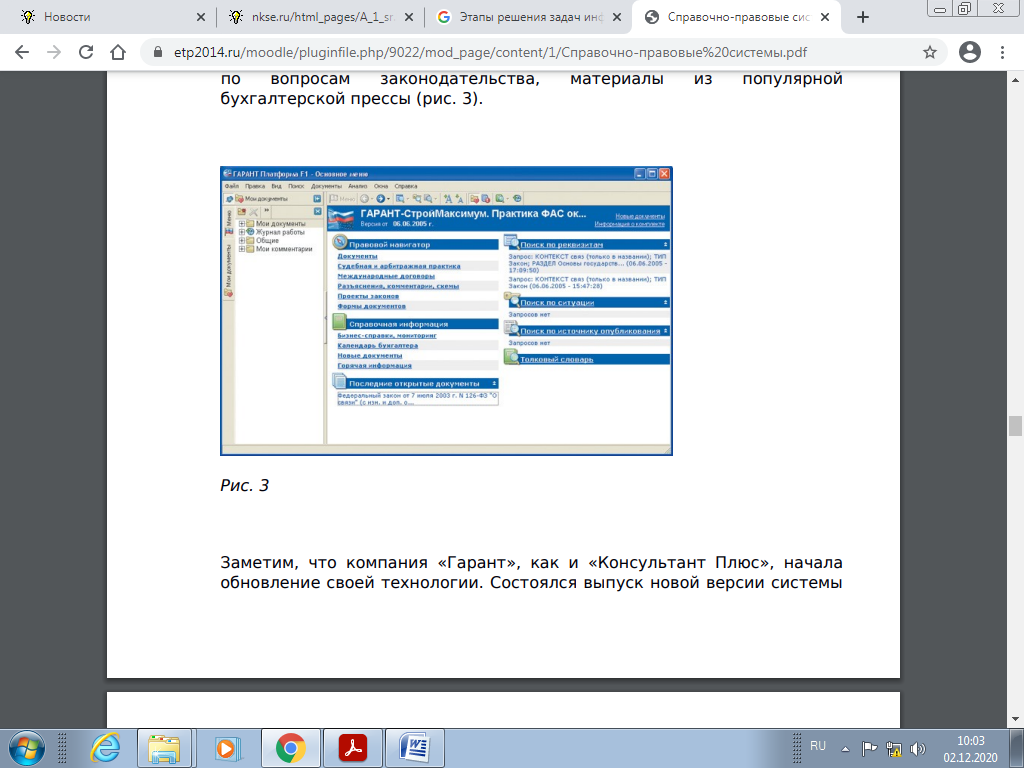 Новая платформа предоставляет пользователям «Гаранта» новые возможности (рис. 4), среди которых можно отметить следующие: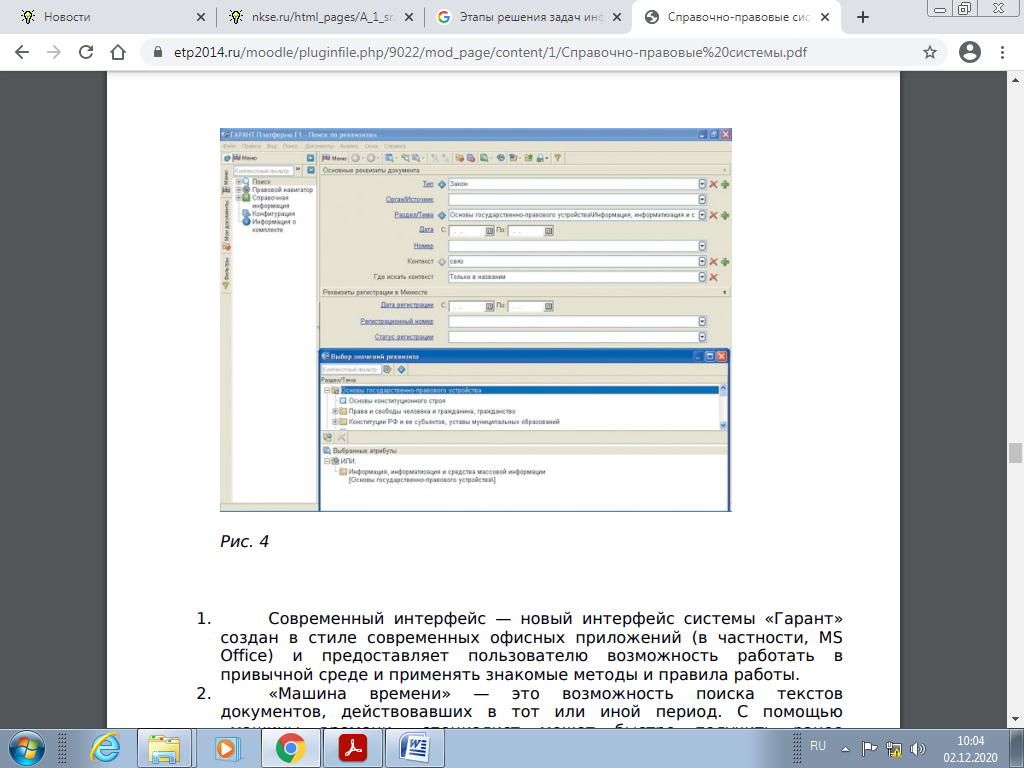 Современный интерфейс — новый интерфейс системы «Гарант» создан в стиле современных офисных приложений (в частности, MS Office) и предоставляет пользователю возможность работать в привычной среде и применять знакомые методы и правила работы. «Машина времени» — это возможность поиска текстов документов, действовавших в тот или иной период. С помощью «машины времени» специалист может быстро получить ранее применявшиеся нормативные акты. При работе с документом в режиме включенной «машины времени» все окружение документа также перестраивается на заданную пользователем дату. Ссылки на другие документы из текста данного акта ведут на редакции документов, которые удовлетворяют условиям «машины времени Комментарии пользователей — в системе «Гарант» существует возможность дополнительного сопровождения текстов собственными комментариями с гиперссылками на нормативные акты. Для быстрого перехода к собственным комментариям и удобной работы с ними напротив каждого комментария слева на полях документа устанавливается специальный знак. Документы на контроле — интересующие пользователя документы могут быть поставлены на контроль. Такие документы будут автоматически проверяться системой, и в случае внесения в них каких-либо изменений — добавления новых положений или исключения ранее существовавших норм — система сообщит об этом. Система персональных настроек — в новой версии системы предусмотрена возможность выбора и настройки интерфейса. Пользователь может работать с новым внешним видом системы или создать на его основе другой, более удобный. Можно также выбрать преемственный вид интерфейса, приближенный к внешнему виду предыдущей версии системы «Гарант» Структура документа — описание структуры нормативного правового акта в новой версии системы «Гарант» не ограничивается перечнем его глав и статей. В структуре документа также содержатся указания на графические объекты, бланки документов в форматах MS Word и MS Excel, составленные пользователем комментарии и установленные закладки. Структура документа и его текст расположены на одном экране. При просмотре документа осуществляется синхронное перемещение курсора по структуре, что позволяет сразу определить, в какой части текста пользователь сейчас находится.  Графика в документе — если оригинальный текст документа сопровождается графическими изображениями, то они встраиваются в электронный вариант документа системы и для их просмотра не требуется открывать дополнительное окно. Работая с документом, включающим графику, пользователь «Платформы F1» имеет возможность изменить масштаб изображения для более детального изучения и даже распечатать отдельный рисунок.  История работы — новая версия системы запоминает все действия, проделанные пользователем в течение текущего сеанса работы: составление поисковых запросов, построение списков, просмотр документов и т.д. История работы в «Платформе F1» реализована с использованием тех же принципов, что и в современных офисных приложениях. Примечания к папкам и закладкам — пользователь системы «Гарант» может сохранять результаты своей работы в папки, чтобы обращаться к ним в будущем. В «Платформе F1» эта улучшена: теперь пользователь может сохранять не только отдельные документы и списки, но и фильтры и поисковые запросы.  Обмен результатами работы — для того чтобы пользователи могли легко и просто обмениваться с коллегами результатами работы, в «Платформе F1» предусмотрена возможность открывать другим пользователям сетевой версии доступ к их папкам. Круг пользователей, для которых открывается доступ к папкам, определяется самостоятельно. Обновление без прекращения работы — работая с «Платформой F1», пользователь может не прерывать свою работу во время обновления данных. Информация обновляется в фоновом режиме, и после завершения этого процесса система сразу же переключается на обновленную версию. Система «Гарант» поставляется в локальной и сетевой версиях и работает под управлением операционной системы Windows.Кодекс Системы «Кодекс» разработаны информационно-правовым консорциумом «Кодекс» (Санкт-Петербург). В настоящее время в банке документов «Кодекс» содержится более 1 млн. документов. Среди разработок консорциума «Кодекс»:  профессиональные юридические системы, содержащие документы федерального и регионального законодательства, судебную практику, образцы правовых и деловых документов, формы отчетности, справочные материалы, консультации, комментарии и другие материалы, необходимые для работы любому профессионалу, — «Законодательство России», «Региональное законодательство», «Международное право», «Бухгалтерский учет и налогообложение организаций» и др.;  специализированные справочные системы, включающие действующие на территории России нормы, правила и стандарты (ГОСТы, СНиПы, СанПиНы и т.д.), — «Стройэксперт-Кодекс», «Эксперт: ТЭК», «Нормы, правила, стандарты России» и др.;  технологии работы с документами и информацией: корпоративные системы электронного документооборота и делопроизводства, системы информационной поддержки законотворческой деятельности, автоматизированные системы судопроизводства и др. — «Кодекс: Документооборот», «Кодекс: Судопроизводство», «Кодекс: Законопроект» и др. В состав профессиональных юридических систем «Кодекс» входят универсальные и специализированные разделы, содержащие документы международного права, России и СССР, выпущенные высшими органами государственной власти и управления, а также разделы с законодательством субъектов Российской Федерации (рис. 5). В универсальные разделы включаются документы, относящиеся ко всем отраслям права. Специализированные разделы содержат полный комплект документов и сопроводительную аналитическую информацию по определенной тематике. Пользователи в дополнение к универсальным или специализированным разделам могут установить справочные и консультационные разделы.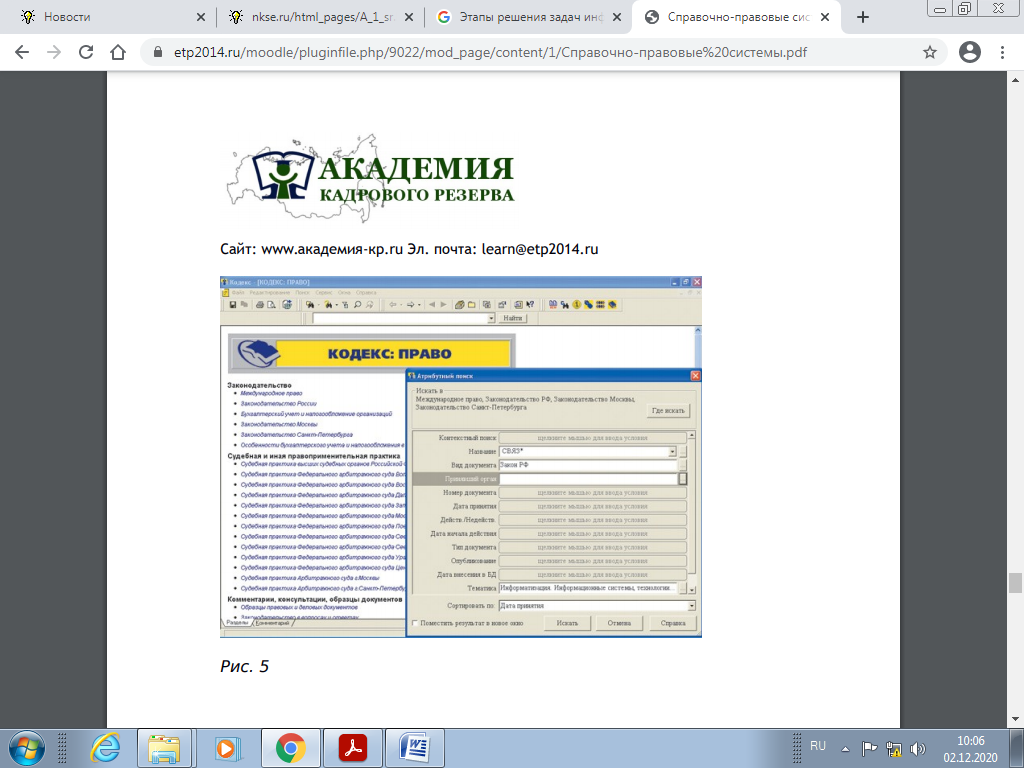 	Основные возможности систем «Кодекс»: 1. Единое информационное пространство является главенствующим принципом, который объединяет весь спектр информационно-правовых и программных продуктов, выпускаемых под маркой «Кодекс». Модульность систем «Кодекс» дает пользователю возможность подключать любое количество различных баз данных — от «Законодательства России» до «Судебной практики арбитражных судов округов» — и работать с ними так же, как он работает с одной системой. При этом пользователь может свободно, при помощи гипертекстовых ссылок и специальных закладок-ярлыков, обращаться от нормативно-правового акта к документам судебной практики, освещающим отдельные статьи или положения данного акта. Кроме того, все необходимые документы в «Кодексе» можно сохранить в одну или несколько папок пользователя, которые подгружаются независимо от выбранного пользователем раздела. При этом каждый сохраненный документ будет отсортирован по соответствующим ярлыкам («Документы», «Типовые формы», «Материалы»).2. Поисковые сервисы — в «Кодексе» существует несколько видов поиска: • поиск по ситуации; • интеллектуальный поиск (разработчики понимают под ним возможность запроса в свободной форме с указанием даты принятия, номера документа и ключевых слов из названия или текста документа; в ходе поиска система самостоятельно анализирует данный запрос и выдает список документов, отсортированных по степени их близости к контексту запроса (от 1 до 100)); • атрибутный поиск (поиск по заданным характеристикам — название, номер, вид документа); • интегрированные поисковые сервисы. В последней версии системы «Кодекс» можно использовать сквозной интеллектуальный поиск по всем подключенным разделам. В итоге отображается не только список найденных по запросу документов, но и приводятся такие ситуации и тематики (подразделы), которые косвенно относятся к данному запросу. Кроме того, и программный комплекс «Кодекс» имеет другие возможности: позволяет сортировать и фильтровать полученные в результате поиска списки документов, устанавливать в тексте документов закладки и хранить документы в специально создаваемых пользовательских папках, переносить документы в Microsoft Word или в Excel и т.д. В комплекс сервисных услуг входят установка и обновление систем, консультирование пользователей по работе с системой, экспрессобучение пользователей, горячая линия. Поставка систем производится в локальной и сетевой версиях. Сегодня консорциум объединяет более 220 компаний, занимающихся разработкой и распространением информационных и программных продуктов под торговой маркой «Кодекс». Ведущие предприятия консорциума сосредоточены в Санкт-Петербурге.Перспективы развития рынка СПС По словам разработчиков СПС, сегодня развитие рынка СПС идет по двум основным направлениям. Во-первых, расширяется спектр доступной информации. Если законодательная информация уже несколько лет полностью доступна пользователям, то, например, судебная практика — относительно новая область, которая сейчас становится особенно актуальной для специалистов. То же самое можно сказать об авторской информации — пользователям все больше важен доступ ко всевозможным экспертным комментариям, консультациям, обзорам и т.д. Во-вторых, активно развиваются программные технологии. За последние год-два ведущие игроки выпустили на рынок новые программные разработки. Компания «Консультант Плюс» еще в 2004 году ввела новую технологию «КонсультантПлюс Технология 3000», а компания «Гарант» в настоящее время постепенно переводит своих клиентов на «Платформу F1». Естественно, программные технологии в дальнейшем будут постоянно совершенствоваться. Благодаря тому, что на российском рынке СПС имеется несколько действительно сильных игроков, предлагающих собственные варианты систем, эти профессионалы имеют возможность выбора. В том числе возможность выбора программной технологии, с помощью которой можно эффективно искать необходимые документы и работать с ними. Как показывает изучение рынка, СПС — это одна из самых сильных, прогрессивных и высокотехнологичных отраслей на стыке ИТ и законодательства.Ссылка на первоисточник https://etp2014.ru/moodle/pluginfile.php/9022/mod_page/content/1/%D0%A1%D0%BF%D1%80%D0%B0%D0%B2%D0%BE%D1%87%D0%BD%D0%BE-%D0%BF%D1%80%D0%B0%D0%B2%D0%BE%D0%B2%D1%8B%D0%B5%20%D1%81%D0%B8%D1%81%D1%82%D0%B5%D0%BC%D1%8B.pdf 